MATHEMATICSPAGEMAKER10CircleQ1. Locus of the point given by the equations x =  , y =  (–1  t  1) is a(a) Straight line(b) Circle (c) Ellipse(d) HyperbolaL1Difficulty1Qtag MathematicsQcreator Pagemaker10Q2. The equation of the circle with origin as centre passing through the vertices of an equilateral triangle whose median m of length 3a is(a) x2 + y2 = 9a2(b) x2 + y2 = 16a2 (c) x2 + y2 = a2(d) None of theseL1Difficulty1Qtag MathematicsQcreator Pagemaker10Q3. If the line 3x + 4y – 1 = 0, touches the circle (x – 1)2 + (y – 2)2 = r2, then the value of r will be(a) 2(b) 5(c) (d) L1Difficulty1Qtag MathematicsQcreator Pagemaker10Q4. The locus of a point which divides the join of A(–1, 1) and a variable point P on the circle x2 + y2 = 4 in the ratio 3:2 is :(a) 25(x2 + y2) + 20(x – y) + 28 = 0(b) 25(x2 + y2) + 20(x – y) – 28 = 0(c) 20(x2 + y2) + 25(x – y) + 28 = 0(d) None of theseL1Difficulty1Qtag MathematicsQcreator Pagemaker10Q5. The abscissa of A and B are the roots of the equation x2 + 2ax – b2 = 0, and their ordinates are the roots of the equation y2 + 2py – q2 = 0. The equation of the circle with AB as diameter.(a) x2 + y2 + 2ax + 2py – b2 – q2 = 0(b) x2 + y2 + 2ax + py – b2 – q2 = 0(c) x2 + y2 + 2ax + 2py + b2 + q2 = 0(d) None of theseL1Difficulty1Qtag MathematicsQcreator Pagemaker10Q6. Chord of contact of the point (3, 2) w.r.t. the circle x2 + y2 = 25 meets the coordinate axes in A and B. The circumcentre of triangle OAB is(a) (b)  (c) (d) None of theseL1Difficulty1Qtag MathematicsQcreator Pagemaker10Q7. The normal at the point (3, 4) on a circle cuts at the point (–1, –2). Then the equation of the circle is(a) x2 + y2 + 2x – 2y – 13 = 0(b) x2 + y2 – 2x – 2y – 11 = 0 (c) x2 + y2 – 2x + 2y + 12 = 0(d) x2 + y2 – 2x – 2y + 14 = 0L1Difficulty1Qtag MathematicsQcreator Pagemaker10Q8. The tangents are drawn from the points (4, 5) to the circle x2 + y2 – 4x – 2y – 11 = 0. The area of quadrilateral formed by these tangents and radii, is(a) 15 sq. units(b) 75 sq. units (c) 8 sq. units(d) 4 sq. unitsL1Difficulty1Qtag MathematicsQcreator Pagemaker10Q9. If a straight line through C(–) making an angle of 135° with the x – axis cuts the circle x = 5 Cos , y = 5 Sin  at points A and B, then the length of AB is(a) 3(b) 7 (c) 10(d) None of theseL1Difficulty1Qtag MathematicsQcreator Pagemaker10Q10. The number of common tangents to the circles x2 + y2 = 4 and x2 + y2 = 4 and x2 + y2 – 6x – 8y = 24 is(a) 0(b) 1 (c) 3(d) 4L1Difficulty1Qtag MathematicsQcreator Pagemaker10SolutionsS1. Ans. (b)Sol.Suppose x =  and y = Squaring ad adding both,we get x2 + y2 = a2S2. Ans. (d)Sol.Centre (0, 0), radius = 3a ×  = 2aHence circle x2 + y2 = 4a2 as centroid divides median is the ratio of 2:1.S3. Ans. (a)Sol.If the line 3x + 4y – 1 = 0 touches the circle (x – 1)2 + (y – 2)2 = r2, then the perpendicular from centre of circle on line is equal to the radius of circle i.e.  = r or r = 2S4. Ans. (b)Sol.Suppose a point on circle is B(x1, y1) and that which divides A and B, in 3:2 is P given byh = , k =  or  = x1 = y1As (x1 y1) lies on circle x2 + y2 = 4, we get on substituting, 25(x2 + y2) + 20(x – y) – 28 = 0S5. Ans. (a)Sol.Let A (x1, y1) and B (x2, y2), thenx1 + x2 = –2ax1x2 = –b2y1 + y2 = 2py1 y2 = –q2Now find centre and radius and hence the equation of circle.S6. Ans. (d)Sol.Since S(3, 2) = 9 + 4 – 25 < 0, therefore (3, 2) lies inside the circle. So these exists no chord of contact and hence OAB does not exist.S7. Ans. (b)Sol.Since normal passes through the centre of the circle. the required circle is the circle with ends of diameter as (3, 4) and (–1, –2) Its equations is (x – 3) (x + 1) + (y – 4) (y + 2) = 0 x2 + y2 – 2x – 2y – 11 = 0S8. Ans. (c)Sol.Length of each tangentL2 = (4)2 + (5)2 – (4 × 4) – (2 × 5) – 11L = 2r = r = 4Area = L × r = 8 sq. unitsS9. Ans. (c)Sol.Line AB is x + y = 0, which is diameter of the circle x2 + y2 = 25. Its length = 2r = 10S10. Ans. (b)Sol.Circles S1 = x2 + y2 = 22, S2 = (x – 3)2 + (y – 4)2 – 72 Centre C1 = (0, 0), C2 = (3, 4)and radii r1 = 2; r2 = 7,  C1 C2 = 5, r2 – r1 = 5i.e. Circles touch internally, Hence there is only one common tangent.LEVEL-IIQ1. The equation of the circle which touches both the axes and whose radius is  is(a) (b) (c) (d) L3Difficulty3Qtag MathematicsQcreator Pagemaker10Q2. The area of the circle whose centre is at (1, 2) and which passes through the point (4, 6) is(a) (b) (c) (d) None of theseL3Difficulty3Qtag MathematicsQcreator Pagemaker10Q3. The centres of the circles   are(a) Same(b) Collinear(c) Non-collinear(d) None of theseL3Difficulty3Qtag MathematicsQcreator Pagemaker10Q4. The equation of a circle which touches both axes and the line  and whose centre lies in the third quadrant is(a) (b) (c) (d) L3Difficulty3Qtag MathematicsQcreator Pagemaker10Q5. If one end of a diameter of the circle  be (3, 4), then the other end is(a) (b) (1, 1)(c) (d) L3Difficulty3Qtag MathematicsQcreator Pagemaker10Q6. If the equation  represents a circle, then the values of and  are(a) 3, 1(b) 2, 2(c) 3, 2(d) 3, 4L3Difficulty3Qtag MathematicsQcreator Pagemaker10Q7. The equation of the circle passing through the origin and cutting intercepts of length 3 and 4 units from the positive axes, is(a) (b) (c) (d) L3Difficulty3Qtag MathematicsQcreator Pagemaker10Q8. If the length of tangent drawn from the point (5, 3) to the circle  be 7, then (a) 4(b) (c) (d) 13/2L3Difficulty3Qtag MathematicsQcreator Pagemaker10Q9. The line  will be a tangent to the circle  if(a) (b) (c) (d) L3Difficulty3Qtag MathematicsQcreator Pagemaker10Q10. The angle between the two tangents from the origin to the circle  is(a) (b) (c) (d) L3Difficulty3Qtag MathematicsQcreator Pagemaker10SolutionsS1. Ans. (a)Sol.Required equation is S2. Ans. (c)Sol.Obviously radius = Hence the area is given by S3. Ans. (b)Sol.Centres are , and  and a line passing through any two points say  and  is  and point ( lies on it. Hence points are collinear.S4. Ans. (c)Sol.The equation of circle in third quadrant touching the coordinate axes with centre  and radius  is  and we knowHence the required equation isTrick : Obviously the centre of the circle lies in III quadrant, which is given by S5. Ans. (c)Sol.Centre is (2, 3). One end is (3, 4). divides the join of  and  in ratio of  Hence  is S6. Ans. (c)Sol.In the equation of circle, there is no term containing  and coefficient of  and  are equal. Therefore  and S7. Ans. (d)Sol.Obviously the centre of the circle is Therefore, the equation of circle isS8. Ans. (b)Sol.According to the condition,S9. Ans. (b)Sol.Line  is tangent, if .Now  or  is tangent, if or  S10. Ans. (d)Sol.Any line through (0, 0) be  and it is a tangent to circle , if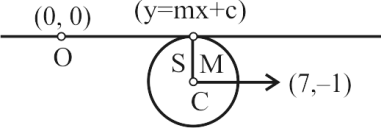 Therefore, the product of both the slopes is Hence the angle between the two tangents is  .LEVEL-IIIQ1. A pair of tangents are drawn from the origin to the circle  The equation of the pair of tangent is(a) (b) (c) (d) L5Difficulty5Qtag MathematicsQcreator Pagemaker10Q2. If  and  be the tangents to the circle  drawn from the origin , then (a) 11(b) (c) (d) None of theseL5Difficulty5Qtag MathematicsQcreator Pagemaker10Q3. Equation of the pair of tangents drawn from the origin to the circle  is(a) (b) (c) (d) L5Difficulty5Qtag MathematicsQcreator Pagemaker10Q4. If the line  be a tangent to the circle , then the point of contact is(a) (b) (c) (d) L5Difficulty5Qtag MathematicsQcreator Pagemaker10Q5. If the length of the tangent from any point on the circle  to the circle  is 16 units, then the area between the two circles in sq. units is(a) 32(b) 256(c) 8(d) 16L5Difficulty5Qtag MathematicsQcreator Pagemaker10Q6. A point inside the circle  is(a) (b) (c) (d) L5Difficulty5Qtag MathematicsQcreator Pagemaker10Q7.  is a chord of a circle of radius  and the diameter of the circle lies along x-axis and one end of this chord in origin. The equation of the circle described on this chord as diameter is(a) (b) (c) (d) L5Difficulty5Qtag MathematicsQcreator Pagemaker10Q8. The locus of the middle points of those chords of the circle  which subtend a right angle at the origin is(a) (b) (c) (d) L5Difficulty5Qtag MathematicsQcreator Pagemaker10Q9. The equation of the chord of the circle  having  as its mid-point is(a) (b) (c) (d) L5Difficulty5Qtag MathematicsQcreator Pagemaker10Q10. The length of the common chord of the circles  and  and , is(a) (b) (c) (d) L5Difficulty5Qtag MathematicsQcreator Pagemaker10SolutionsS1. Ans. (c)Sol.Equation of pair of tangents is given by  Here 0S2. Ans. (b)Sol.Here the equation of  (chord of contract) is	…(i)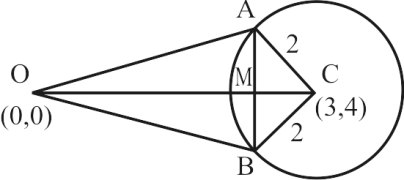  perpendicular distance from (3, 4) to line (i) is . S3. Ans. (d)Sol.Equation of pair of tangents is , where S4. Ans. (c)Sol.Find points of intersection by simultaneously solving for  and  from  and  which comes out as S5. Ans. (b)Sol.The length of tangent drawnj from any point on the circle  to the circle  is  given circles  and  length of tangent=  difference in area  S6. Ans. (b)Sol.Point is inside, outside or on the circle as  is  For point S7. Ans. (b)Sol.Here the equation of circle is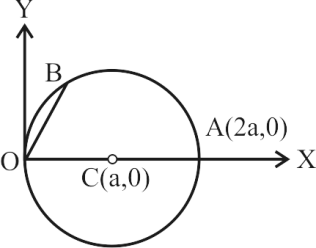 Now the point of intersection of circle and chord  Put  in equation of circle and solve it. and  are  and .Hence the equation of circle (as chord  as diameter) is Aliter : Equation of circle d Centre of this circle  lies on  we get  .S8. Ans. (c)Sol.Let the mid-point of chord is  Also radius of circle is 2. Therefore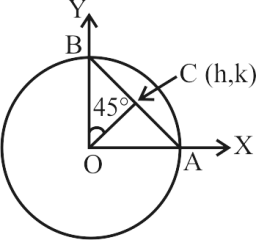 Hence, locus is S9. Ans. (c)Sol. is the equation of desired chord, henceS10. Ans. (b)Sol.Let the equations of circle areand	Then the equation of common chord  is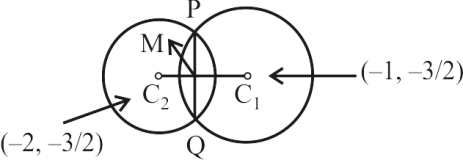 Here,  and  Perpendicular distance from  to the common chord Now, .